Computer first term revision for 3 primary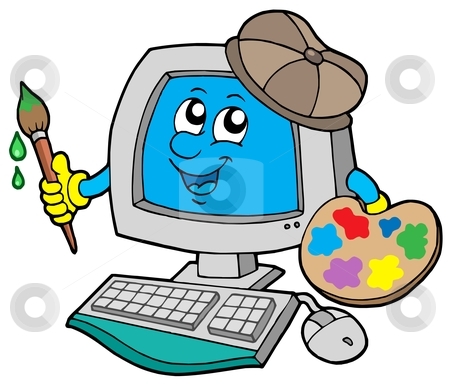 Q 1 :Choose the correct answer :( keyboard,speakers,letters,printer,numbers,scanner,input Unit ,symbols  ,writing ,paint ,microphone, desktop ,monitor)………… and ………….. are input units .We use keyboard in ……………….We enter the data to the computer using ……………….We see what we write on ………………….Keyboard has three types of keys they are …………… , ……………. , ……………….……………… use to talk in it .………………use to listening music .……………….use to print papers .…………… is an application that help us in drawing .The first screen that appear to me when we turn on our computer is called ……………… .Q 3 :put aline under CPU 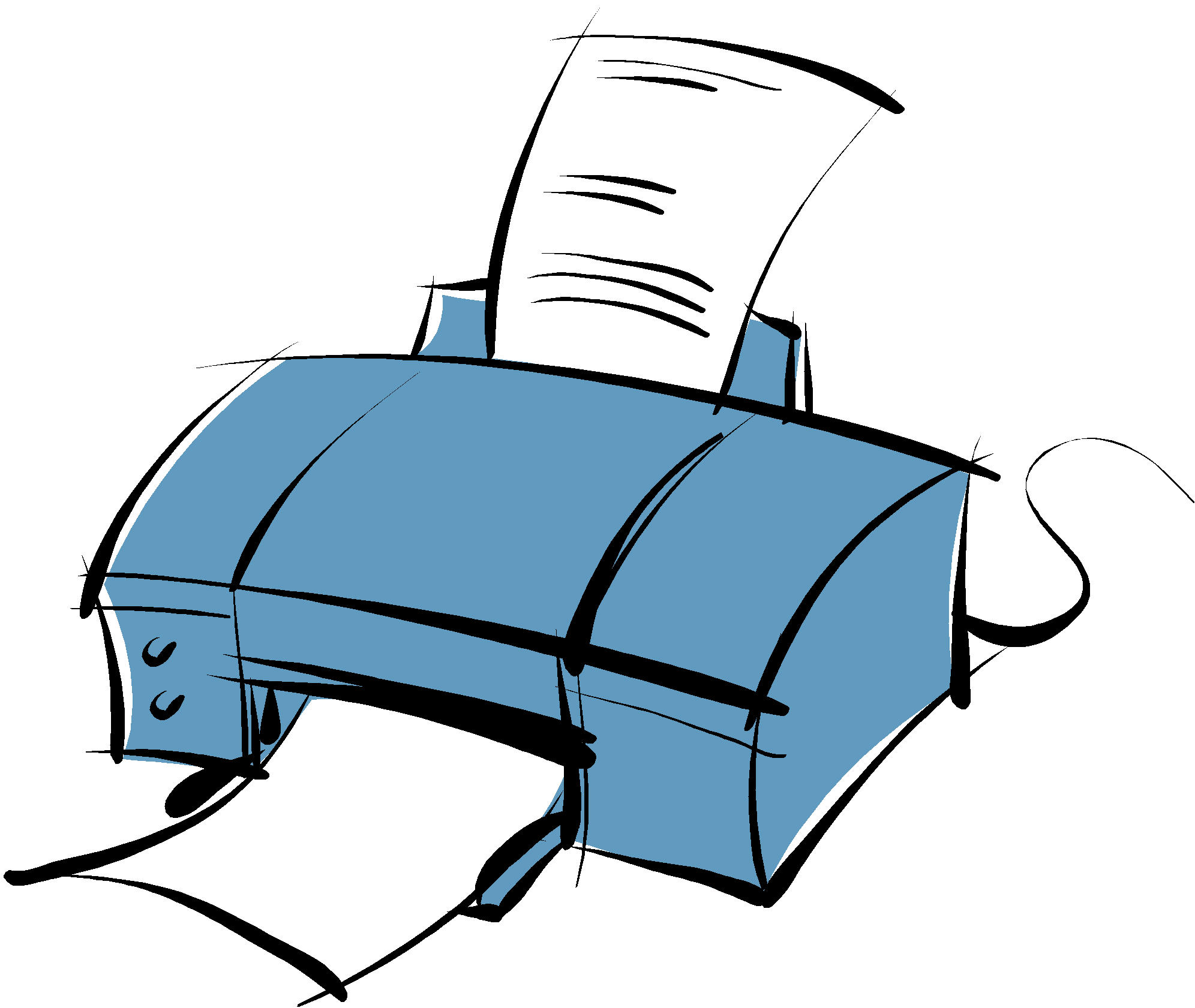 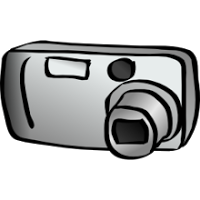 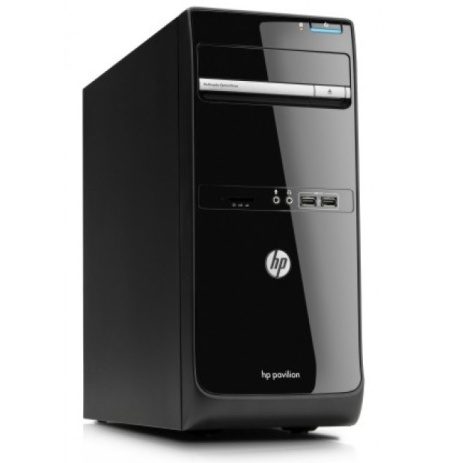 Q4 :write the picture name and(input – output)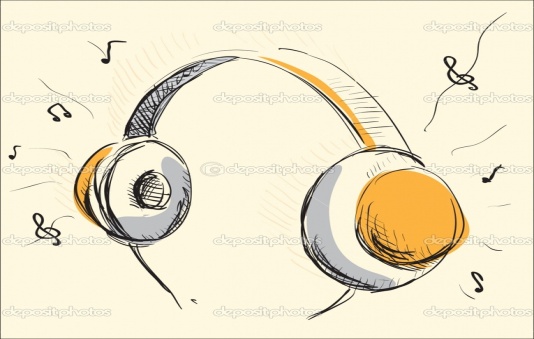 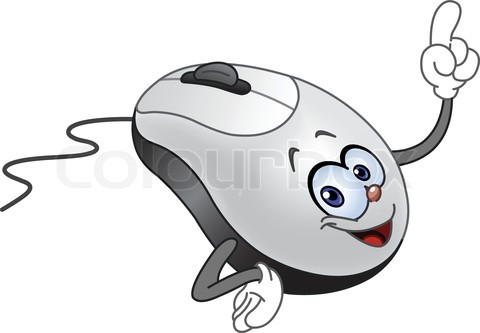 ..................name :	..................name :unit....................	unit...................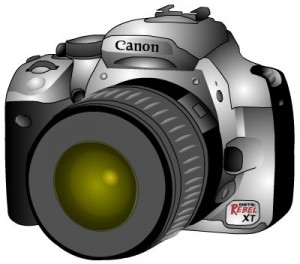 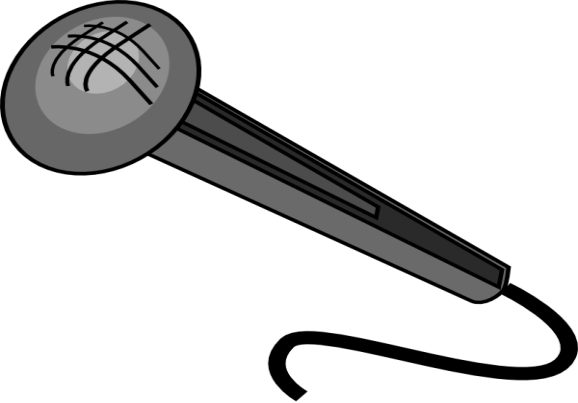 ..................name :					..................name :unit ....................					unit ....................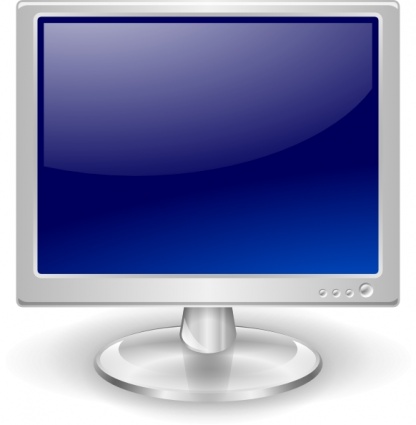 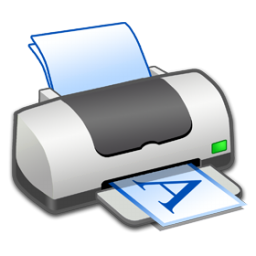 ..................name :					.................name :unit....................					unit....................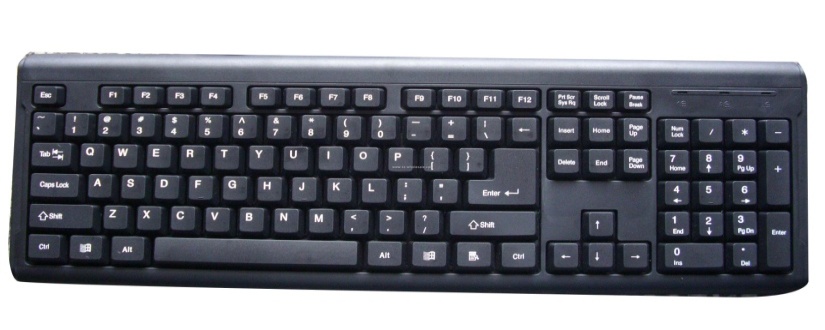 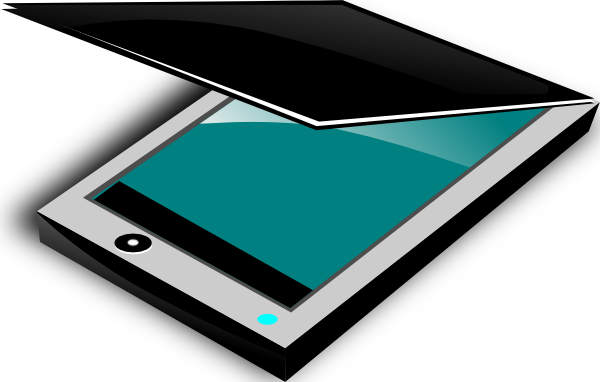 ..................name :					..................name :unit ....................					unit ....................Q 5 :Choose the correct answer :We get information use (input-output) unit . CPU (process-store) data .We inter data into computer  using (input-output)We use (delete-enter)key to end the line and begin a new one .(arrow-delete)key used to delete words .(Keyboard-monitor) is an input unit .from 0 to 9 are (number-letter) keys .the first screen is called (desktop – taskbar )(paint – word pad) is an application help us in writing Q 7 :Match the Icons to it’s mean :My computer , Recycle bin , My documents , Internet explorer .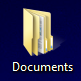 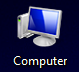 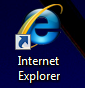 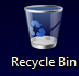 